Apellido Paterno                                              Apellido Materno                                Nombre (s)Genero:   Hombre:               Mujer:                   Fecha de nacimiento:                                          						                 DD/MM/AAAACURP:                                                                     Nacionalidad: Lugar de Nacimiento:                                                  Localidad o Ciudad                      Municipio                          EstadoDomicilio actual:                                                Calle y Número                 Colonia                                         Código PostalLocalidad o Ciudad                                       Municipio                                                  Estado Estado civil:       Soltero                  Casado                Union Libre               Divorciado                ViudoZona Residencial                    Urbana                         Rural                         MarginadaTeléfono:                                         Celular:                                     Correo:¿Tiene alguna Discapacidad?    Si                  No                Auditiva               Visual             Motora¿Origen Indigena?           Si                        No                             Cual?Tiene actualmente otra beca?          Si                        No                     Cual?     Datos Académicos   Turno:                        Matutino                             Vespertino                               MixtoCarrera:   Contaduría Pública                 Lic. Administración                               Ing. Administración         Ing. Gestión Empresarial                Ing. Sistemas Comp.                              Ing. Civil        Ing. Mecatrónica                                Ing. ElectromecánicaSemestre a cursarDatos socioeconómicosDatos laborales del AlumnoTrabajas actualmente	Si               No                       Perdiste tu trabajo por la contingencia?   Si                         NoNombre de la empresa:                                                                                                           Ingreso mensual:  $ Nombre del jefe inmediato:                                                                                                  Teléfono   Puesto                                                                                                                                 Antigüedad:                Domicilio laboral:                                               Calle                                                  Num. Exterior                                                       Colonia   Municipio                                                           Localidad  o Ciudad                                              Estado                      ¿Dependes económicamente de tus ingresos laborales?	Si	NoDatos laborales de la persona que dependes económicamenteApellido Paterno	Apellido Materno	Nombre(s)Parentesco con el solicitante:	Padre                  Madre                 Tutor                Otro:Puesto:	Ingreso mensual:	$Domicilio laboral:Calle	No Exterior	ColoniaMunicipioLocalidad o CiudadEstadoNumero de dependientes económicos propios, del padre, madre o tutor según sea el caso: 	personas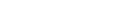 ViviendaTenencia de la viviendaPropia                       Rentada                            Prestada                           InvadidaTipo de ViviendaCasa sola                               Departamento                    Vecindad                   CampamentoNúmero de dormitorios    Sala                 Comedor                 baño privado              Baño ColectivoMateria predominante en la construcción de la vivienda:Paredes:                       tabique                      Madera                            Cartón                     Otros: Techos:          Concreto                    Lámina de asbesto                 Lámina de cartón                  Lámina MetálicaPisos:      Mosaico                    Loseta                 Cemento                  Tierra apisonada                  MaderaOtro Material: Mobiliario:                    Televisión                   Estéreo                      Video                        DVD                      Estufa                    Horno de microondas                 Lavadora                              Refrigerador                                 ComputadoraServicioAgua Potable                  Luz eléctrica                Drenaje                Pavimento                        TransporteLínea Telefónica                   Internet                   Televisión por cableSalud y FamiliaServicios Médicos con los que cuenta la familia:  IMSS               ISSSTE                         Centro de Salud                    Dispensario                    Médico PrivadoFrecuencia con la que asiste el alumno (solicitante de la beca) al médicoUna vez por semana                 Mensualmente                       Anualmente                 Cuando se enfermaPadece alguna enfermedades frecuenteIngreso mensual familiar:$EgresosTipos de gastos Alimentación$ImporteTipos de gastos TransporteImporte$Gas$Educación$Renta Agua$Gastos médicos$Predial$Abonos o créditos$Electricidad$Ropa y calzado$Teléfono$Fondos de ahorro$Teléfono celular$Créditos$Recreación$No.Nombre completoEdadSexoEstado CivilEscolaridadOcupación